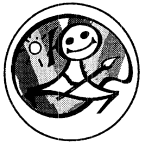 Информационное письмо о проведении конкурса «ЮНЫЙ ДИЗАЙНЕР-2016»проводится с целью раскрыть новые таланты в возрасте от 5 до 20 лет по двум номинациям:Дизайн среды5 - 7 лет   «Я рисую МИР» 8 - 10 лет   «Планета доброты»11 - 13 лет  «Доброта – как связь миров»   14 - 16 лет  «Доброта – как подвиг героев, защитивших Родину»    17 - 20 лет  «Дорога в завтра»Дизайн одежды5 - 7 лет «Я у мамы фрукт»8 - 10 лет «Краски – кляксы»11 - 13 лет «Рыцари и принцессы»14 - 16 лет «Волшебный мир кино» 17 - 20 лет «По законам левитации» Количество работ от одного участника по каждой номинации - не более 3-х.На первый тур в номинациях «Дизайн среды» и «Дизайн одежды» участники должны предоставить анкету участника и работы: рисунки, аппликации, коллажи. Работы могут выполняться с использованием различных материалов и в различных техниках (за исключением техники масляной живописи) на листе формата А3 (420*297 мм). В случае предоставления макета, его габаритные размеры не должны превышать 300*300*350 мм. Работы на первый тур принимаются Оргкомитетом конкурса до  15  февраля 2016 года.Работы необходимо подписать с обратной стороны: ФИО руководителя и анкетные данные участника. Работы, выполненные с несоблюдением требований, к рассмотрению Художественным советом не принимаются. Художественный совет состоит из ведущих преподавателей ВГУЭС - членов Союза архитекторов, Союза дизайнеров, Союза художников России.Срок проведения второго тура конкурса  02 -03   апреля 2016 г.Темы второго тура объявляются перед началом конкурсной работы, время выполнения задания на втором туре - 3 часа. Проживание и питание иногородних участников за собственный счет.Победители конкурса в старшей возрастной группе, занявшие первые три места, награждаются дипломами, которые предоставляются в приемную комиссию при поступлении во ВГУЭС. Адреса Оргкомитета конкурса «Юный дизайнер – 2016»:690600,г. Владивосток, ул. Гоголя,41, ВГУЭС, ауд. 5401, кафедра «Дизайна и технологий», тел.:(423) 240-40-94; ауд.1205, тел.:(423) 240-40-97Адрес в интернете: http://dzi.vvsu.ru/cfc/exhibitions/young_designer/На основании Положения  о конкурсе «Юный дизайнер» участники 1 тура возрастных групп от 5 до 20 лет вносят организационный (целевой) взнос за участие в конкурсе в размере 100 (сто) рублей за каждую присланную работу Деньги вносятся в кассу ВГУЭС или перечисляются на расчетный счет ВГУЭС банковским переводом: ИНН 2536017137 / КПП 253601001УФК по Приморскому краю (ВГУЭС л/с 20206U82120)р/с 40501810205072000002Дальневосточное ГУ Банка РоссииБИК 040507001    ОКТМО 05701000В назначении платежа указывать: КБК 00000000000000000130«Целевой взнос за участие в конкурсе «Юный дизайнер»АНКЕТА УЧАСТНИКА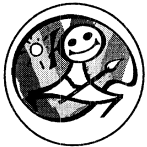 «Юный Дизайнер 2016»Фамилия     ___________________________________________________________________Имя              ___________________________________________________________________Отчество     ___________________________________________________________________Пол  _____________   Дата рождения   ____________________________________________Номинация:       Дизайн одежды   ____________________________     Дизайн  среды  (интерьер, ландшафт, графика)  ________________Количество работ (не более 3-х по каждой номинации)    ________  Возрастная группа:     ____   5 - 7 лет;           	____   8 - 10 лет;	       	                     ____   11 - 13 лет;		                       ____   14 - 16 лет;		____   17 - 20 лет.	                        Наименование учебного заведения (организации)  ________________________________________________________________________________________________________________Адрес (с почтовым индексом), телефон  и E-mail  учебного заведения  _____________________________________________________________________________________________________________________________________________________________________________ФИО, Телефон, E-mail руководителя ________________________________________________________________________________________________________________________Контактный телефон участника  _________________________________________________Подпись ___________________________	Дата ______________________________________Внимание!!!Просим заполнить ВСЕ! поля в анкете, чтобы мы могли связаться  с Вами! Авторы, не заполнившие  анкету, к участию в конкурсе не допускаются.РАБОТЫ, АНКЕТА,  ЗАЯВЛЕНИЕ  и КОПИЯ КВИТАНЦИИ ОБ ОПЛАТЕ должны быть отправлены в Оргкомитет конкурса не позднее  15  февраля 2016 года. Победители 1-го тура будут извещены Оргкомитетом в срок до  9  марта 2016 г.Первый тур конкурса завершается 15 февраля 2016 года.Второй тур конкурса проводится   2 апреля 2016 года.Итоги второго тура конкурса подводятся 3 апреля 2016 года  Адреса Оргкомитета конкурса «Юный дизайнер – 2016»:690600,г. Владивосток, ул. Гоголя,41, ВГУЭС, ауд. 5401, кафедра «Дизайна и технологий», тел.:(423) 240-40-94; ауд.1205,  тел.:(423) 240-40-97Адрес в интернете: http://dzi.vvsu.ru/cfc/exhibitions/young_designer/